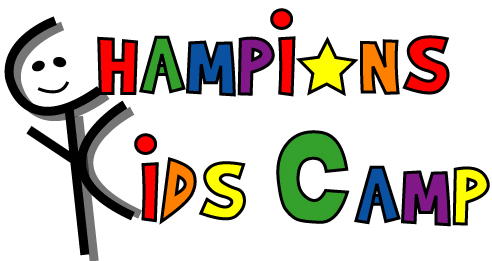 Champions Kids Camp - Application InstructionsChampions Kids Camp is a camp for children who have survived a traumatic illness, injury, or complex trauma, including the loss of a parent or sibling. Children must be ages 8 to 12 to attend camp. Siblings, brothers and sisters, (age 8 to 12) may attend camp.Camp is provided at no charge to all campers.Please fill out the application clearly and completely in blue or black ink. If additional space is needed to complete information, please use the back of the application form. We will mail you all the necessary medical forms, maps, and clothing list prior to camp.If you have any questions or concerns, please call Champions Kids Camp at 832-449-3743, email at info@championskidscamp.org,  go to our website at www.championskidscamp.org, or write us at:          NEW Address: Champions Kids Camp			9711 S. Mason Rd., Ste 125, Box 305			Richmond, TX 77407Please notify us if your address, phone number, or e-mail changes. Without up-to-date information, your child may miss the opportunity to attend Champions Kids Camp.The signature of a parent or guardian must be on this application.Important dates:	Application due – May 20, 2021            NEW DEADLINES	Completed medical forms (to be mailed after acceptance) - June 10, 2021 	CAMP DATES – July 4th- 9h, 2021 Carolina Creek Christian Camp 84 Wimberly Lane, Huntsville, TX (30 mins from Conroe)Keep this information – You will need it later!!!Please be aware: For the safety of your child and others, they will be required to follow instructions and treat their group leaders with respect at all times. Also, if your child should repeatedly exhibit any unacceptable behavior at camp, such as bullying, name calling, using vulgar language, or physical aggression that can impact their fellow campers’ positive camp experiences, and refuses to stop such behavior, you WILL be called and REQUIRED to pick him/her up within 2 hours. Parent/Guardian must be available during this week if needed.Application Deadline:  May 20, 2021Champions Kids Camp Camper Application(Please fill out entire application & print clearly.  Use only black or blue ink.)Photo is REQUIRED to be considered, please send with application to address below.Camper’s Name ___________________________________ Likes to be called: ____________Address ______________________________________________________________________City ________________________________St ____ Zip ___________County______________Date of Birth ________Male ___Female ___ Age (as of 1/21) _______ Grade (as of 01/21) ____  Former Camper (circle one) Yes / No    (if yes)    Years Attended____(please keep in mind what size your child might be at the time of camp in July)T-shirt size	Child’s small - 6/8	  Child’s medium - 10/12	Child’s large - 14/16     Adult Small  S   Adult Medium  M	  Adult Large L    Adult XL	  Adult XXL   Adult XXXL(Female Campers)Dress size	Child’s small - 6/8	  Child’s medium - 10/12	Child’s large - 14/16     Adult Small  S   Adult Medium  M	  Adult Large L    Adult XL	  Adult XXL   Adult XXXLMother/Guardian Name ________________________________________________________Relationship to Child (Must Fill In) _____________________________________________Address ______________________________________________________________________City _____________________________________ ST __________ Zip ___________________E-Mail _____________________________________Home Phone  (____) _________________  Work Phone (____) _____________________Cell Phone (____) ________________________   Father/Guardian Name _________________________________________________________Relationship to Child (Must Fill In) _____________________________________________Address ______________________________________________________________________City _____________________________________ ST __________ Zip ___________________E-Mail _____________________________________Home Phone  (____) _________________  Work Phone (____) _____________________Cell Phone (____) ________________________   Alternate contact person name (Required) This person must be eligible to pick up camper if parent is unavailable and the circumstance arises. _____________________________________Relationship to Child (Must Fill In) ________________________________________________Phone (____) _______________________ Alt Phone (____) ____________________________Therapist’s Name (if applicable) __________________________________________________Work Phone (_____) ___________________Cell Phone (_____) _________________________Social Worker’s Name (if applicable) ______________________________________________Work Phone (_____) ___________________Cell Phone (_____) _________________________   Page 2Is camper the child of an active military, veteran, or first responder? (circle one)  Yes      No*Must Complete this Section* Please provide us with a detailed concise statement of camper’s serious illness, injury, or trauma.______________________________________________________________________________________________________________________________________________________________________________________________________________________________________________________________________________________________________________________________________________________________________________________________________Current Medications		Pharmacy contact number (____) ____-________            Name				Description			Dosage		  PurposeVitamins/Food Supplements	Name				Description			Dosage		PurposeKnown Conditions, Allergies, & Previous Surgeries      Date				DescriptionPage 3Please list current medical diagnosis, behavioral/mental health diagnosis, behavioral concerns and known medication side effects. __________________________________________________________________________________________________________________________________________________________________________________________________________________________________________Please list any school or legal discipline experiences. Explain______________________________________________________________________________________________________________________________________________________________________________________________________________________________________________________________________________________________________________________________________________________________________________________________________Please list any physical limitations.________________________________________________________________________________________________________________________________________________________________________________________________________________________________________________________________________________________________________________________Signature of Parent or Guardian __________________________________Date ___________Applications must be completed emailed to kimnash@championskidscamp.org or                mailed to:   	Champions Kids Camp		9711 S. Mason Rd., Ste 125, Box 305		Richmond, TX 77407